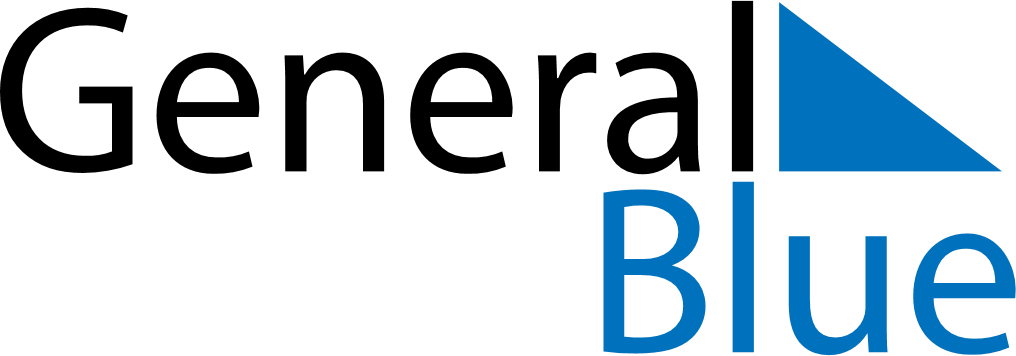 January 2023January 2023January 2023IcelandIcelandMondayTuesdayWednesdayThursdayFridaySaturdaySunday1New Year’s Day2345678Epiphany910111213141516171819202122Bóndadagur232425262728293031